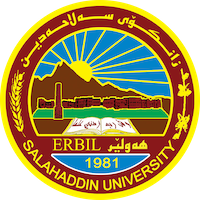 Academic Curriculum Vitae Personal Information:	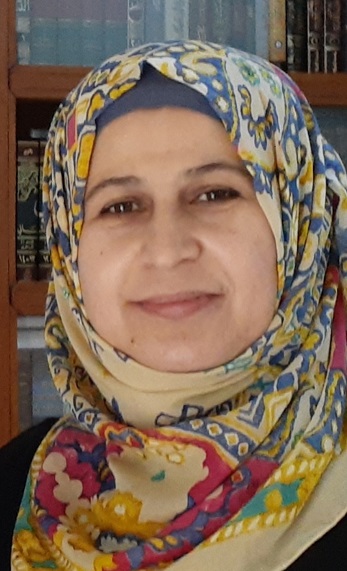 Full Name: Frishta Hama AhmedAcademic Title: Assistant lecturerEmail: (university email) frishta.ahmed@su.edu.krdMobile: 07507342404Education:- Bachelor's degree in Arabic language from Salah Al-Din University / / College of Languages / Department of Arabic Language.2006- - MA in Arabic Language - Semantics from Salah Al-Din University / College of Education / Department of Arabic Language.2015- Employment:Salahaddin university- language collage- 2007Qualifications Teaching Methods Course - 2015.- IELTS Test - 2018- English language course at the Language Center / Salah Al-Din University - 2019. - English language course for academic purposes, three levels - 2017- Personal strategic planning course - 2017.Computer training course - 2009.Teaching experience:- Lecturer at Hali Kar International language Institute - 2018, 2019. - Lecturer at the College of Education - Makhmour - 2018, 2019.- Teaching staff - College of Basic Education - Department of Arabic Language - 2021- until now.Research and publicationsState all researches, publication you made.Conferences and courses attendedAttendance at the media conference in the era of artificial intelligence technology. In the hall of the College of Science - Salahaddin University - Erbil on: 19-1-2023.Attendance at the sixth scientific conference for holders of postgraduate degrees, tagged with (scientific research and contemporary challenges), on: 1-3-2023.
- الحضور في ( - كۆنفرانسی پرسی ئینتما و گرفته‌كانی نیشتمانسازی له‌ هه‌رێمی كوردستان ، 1-2/3/2023، كۆنفرانسی زانستی نێوده‌وله‌تی یه‌كه‌م، كۆلێژی ئاداب ، زانكۆی سه‌لاحه‌دین)الحضور في (كؤنفرانسي باشترين تويزينةوةى دةرجون و بؤستةرى قوتابيان  بؤ سالي 2022-2023).- 
Funding and academic awards List any bursaries, scholarships, travel grants or other sources of funding that you were awarded for research projects or to attend meetings or conferences.Professional memberships List any membership you hold of any professional body or learned society relevant to your research or other life activities.Professional Social Network Accounts:https://scholar.google.com/citations?hl=en&user=lhhYsdYAAAAJhttps://www.researchgate.net/https://www.facebook.com/baxshndabazianyhttps://orcid.org/my-orcid?orcid=0009-0005-4880-0159